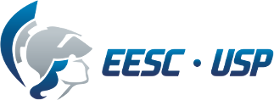 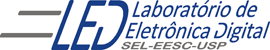 Departamento de Engenharia Elétrica e de ComputaçãoSEL 412– Tecnologia DigitalTrabalho Nº1Verificação do funcionamento de diversas portas lógicasOBS: SIGAM AS ORIENTAÇÕES DE ENVIO DE RELATÓRIO:Como relatório, coloque nome completo e número dos membros do grupo no esquemático do projeto, gere um arquivo em pdf e envie o arquivo como nome Trabalho1_nome1_nome2, e envie pelo moodle no lugar indicado para a turma a qual pertence: Exemplo: envio trabalho1_turma2Onde: nome1 e nome2 são os nomes dos alunos do grupo.1.   Objetivos:Verificação da tabela verdade de diferentes portas lógicas;Configuração de projeto lógico em dispositivo lógico programável tipo FPGAFamiliarização com a ferramenta de software Quartus II da Altera;2. Lista de Material:Módulo de desenvolvimento Mercúrio IV –Macnica DWH contendo Dispositivo Programável de Alta Complexidade HCPLD do tipo FPGA Cyclone IV da Altera;Software Quartus II versão 15.1 web edition da Altera3. Procedimento:Utilizando o software QUARTUS II 15.1 web edition, criar um projeto em esquemático, seguindo os passos do arquivo “Guia de projetos em Esquemático QUARTUS II”, escolher o dispositivo FPGA EP4CE30F23C-7 da família Cyclone IV E, que se encontra no módulo de desenvolvimento Mercúrio IV da Macnica:Implementar um projeto que apresente :1 porta NOT;1 porta AND de 2 entradas;1 porta NAND de 2 entradas;1 porta OR de 2 entradas;1 porta NOR de 2 entradas;1 porta XOR de 2 entradas;1 porta XNOR de 2 entradas;Simule o projeto e verifique se os sinais das saídas são compatíveis com o funcionamento lógico das portas lógicas. Insira a pinagem da Tabela 1 no projeto. Compile e configure no dispositivo. Verifique a tabela verdade das portas variando os valores das chaves SW[0] e SW[1], observando as saídas de cada porta nos LEDs da matriz de LEDs. Observação: Os LEDs da matriz acendem em nível lógico baixoTabela 14. Bibliografia:Fregni, E. & Saraiva, A.M., “ Engenharia do Projeto Lógico Digital”, Ed. Edgard Blücher Ltda.Tocci, J. R. , “Sistemas Digitais- Princípios e AplicaçõesNome PinoPino do FPGASW[0]V21SW[1]W22LEDM_C[0]J7LEDM_C[1]J6LEDM_C[2]K8LEDM_C[3]J8LEDM_C[4]L8LEDM_R[0]F10LEDM_R[1]C8LEDM_R[2]E9LEDM_R[3]G9LEDM_R[4]F9LEDM_R[5]F8LEDM_R[6]G8